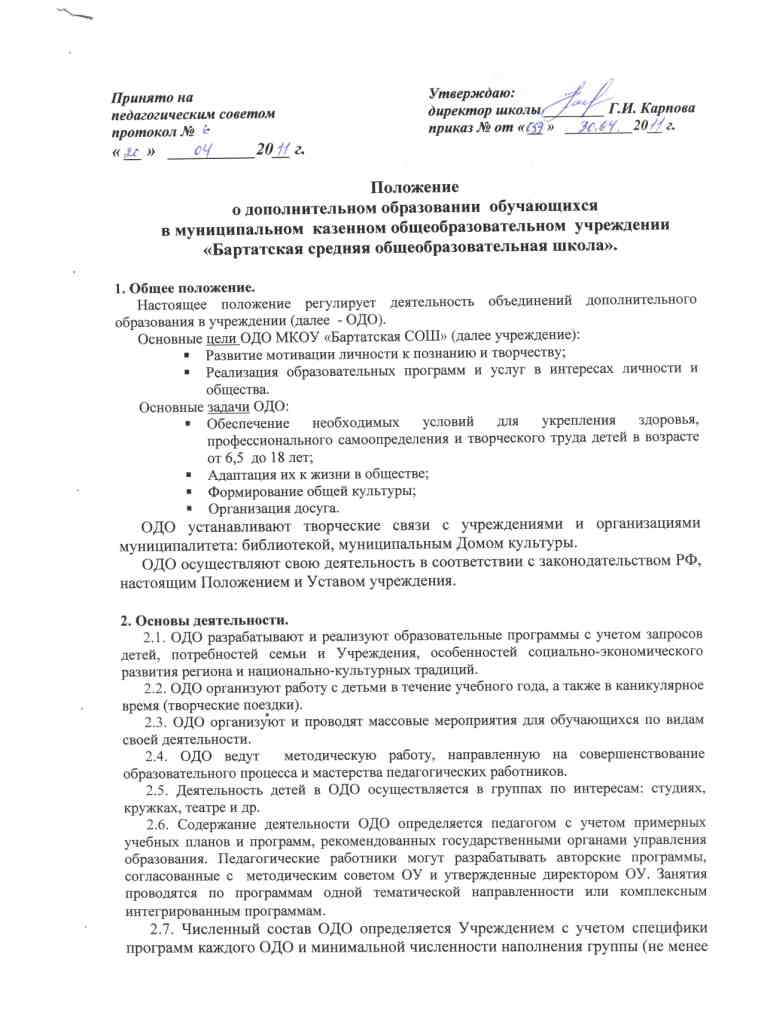 10 человек). Занятия проводятся по группам, индивидуально или со всем составом. Каждый ребенок имеет право заниматься в нескольких ОДО, менять их по своему усмотрению.      2.8. Зачисления в ОДО производятся по  желанию ребенка.      2.9. Расписание занятий ОДО составляется для создания наиболее благоприятного режима труда и отдыха детей. Расписание составляет заместитель директора по воспитательной работе по представлению педагогических работников с учетом пожеланий родителей, возрастных особенностей детей и установленных санитарно-гигиенических норм. В деятельности ОДО  совместно с детьми могут участвовать их родители и преподаватели без включения в основной состав (если кружок не платный, при наличии согласия руководителя ОДО).3. Участники учебно-воспитательного процесса.      3.1. Участниками учебно-воспитательного процесса являются дети до 18 лет.       3.2.  Порядок приема в ОДО определяется характером соответствующего ОДО: прослушивание, отбор в соответствии со спецификой или прием всех желающих).      3.3. Руководитель обязан ознакомить детей и родителей (законных представителей) с настоящим Положением, программой обучения и другими документами, регламентирующими организацию образовательного процесса.      3.4. Права и обязанности обучающихся, родителей, законных представителей и работников определяются Уставом  Учреждения.      3.5. Порядок комплектования персонала ОДО определяется целями и задачами развития учреждения.      3.6. К педагогической деятельности в Учреждении допускаются лица, имеющие высшее или среднее специальное образование, отвечающее требованиям квалификационных характеристик, определенных для соответствующих должностей педагогических работников.      3.7.   Педагог ОДО имеет право:На участие в управлении Учреждением;Защиту своей профессиональной чести и достоинства;Свободу выбора и использования методик обучения и воспитания, учебных пособий и материалов, методов оценки знаний обучающихся;Социальные гарантии и льготы, установленные законодательство РФ, и дополнительные льготы, предоставляемые педагогическим работникам в регионе.    4.  Управление и руководство.    4.1. Управление ОДО осуществляется в соответствии  с законодательством РФ.     4.2. Заместитель директора по воспитательной работе:Планирует, организует и контролирует учебно-воспитательный процесс в ОДО;Контролирует ведение отчетной документации: программ, планов, журналов;Отвечает за качество и эффективность работы.